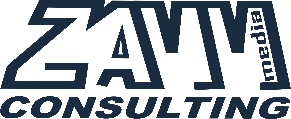 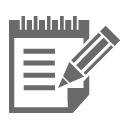 PRIJAVA ZA MEĐUREGIONALNI FORUM JAVNIH NABAVKI13 – 16. JUNI 2022. ZlatiborHotel Zlatibor Mountain Resort &SpaNAZIV INSTITUCIJE I MJESTOADRESA I TELEFON/FAXPDV BROJID BROJODGOVORNA OSOBAE - MAILOVIM PUTEM PRIJAVLJUJEM _____ OSOBEime, prezime i funkcija, e-mail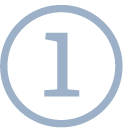 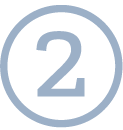 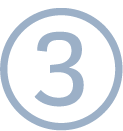 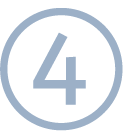 Cijena kotizacije po učesniku iznosi359.00 KM (PDV se ne zaračunava)Kotizacija obuhvata: stručna predavanja, interaktivno učešće na panelima i radionicama, stručni materijal, kafe pauzeHOTEL ZLATIBOR Mountain Resort &Spa PRIJAVA ZA SMJEŠTAJSmještaj obuhvata:3 puna pansionaKorištenje SPA zoneKoktel dobrodošlice / degustaciju vinaZabavno večeIzlet na gondolu i rad u prirodiZajednička šetnja u pratnji lokalnog vodićaMeđunarodni turnir u kuglanju Cijena smještaja: Jednokrevetna soba za sve dane boravka 471 euraDvokrevetna soba PO OSOBI 399 euraNAPOMENA: Broj jednokrevetnih soba je ograničen, za rezervaciju željenih kapaciteta potrebno je kontaktirati partnera za BiH ZAMM media CONSULTING d.o.o. Sarajevo putem broja telefona 033 554 731 ili e-mail adrese zamm.media@gmail.ba.Popunjeni obrazac dostaviti putem e-maila zamm.media@gmail.com ili putem faxa 033 554 756Rezervacija važi pet dana po prijemu predračuna za uplatu ili najkasnije do 8.juna.Ukoliko učesnik nije izvršio uplatu u naznačenom roku, rezervacija se automatski smatra otkazanom, a predračun nevažećim.U tom  slučaju učesnik može kontaktirati organizatora radi provjere mogućnosti obnavljanja rezervacije, zavisno od raspoloživih kapaciteta. Izvršene uplate su neopozive.